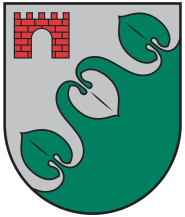 LIMBAŽU novada ADMINISTRĀCIJALIMBAŽU APVIENĪBAS PĀRVALDEKATVARU PAGASTA PAKALPOJUMU SNIEGŠANAS CENTRSReģ. Nr. 50900030131, Liepu iela 8, Pociems, Katvaru pagasts, Limbažu novads, LV-4061; E-pasts katvari@limbazunovads.lv; tālrunis 64023230Limbažu novada pašvaldība uzaicina Jūs iesniegt savu piedāvājumu cenu aptaujai “Elektroenerģijas pieslēgumu  projektēšana.”1. Līguma izpildes termiņš: 3 (trīs) mēneši 2. Līguma izpildes vieta: Dzelzceļa māja 88. km-4 , Katvaru pag., Limbažu novads.3. Līguma apmaksa: 15 (piecpadsmit) dienu laikā pēc būvniecības ieceres dokumentācijas izstrādes, darbu pieņemšanas – nodošanas akta parakstīšanas un Izpildītāja rēķina saņemšanas.4. Kontaktpersona: Gundars Jansons tālr.:29469727, Mārtiņš Grāvelsiņš tālr.: 202760705.Pretendentam, kuram piešķirtas tiesības slēgt iepirkuma līgumu, jāparaksta pasūtītāja sagatavotais iepirkuma līgums un ne vēlāk kā 10 (desmit) dienu laikā no pasūtītāja uzaicinājuma parakstīt iepirkuma līgumu nosūtīšanas dienas un jāiesniedz pasūtītājam parakstīts iepirkuma līgums. Ja norādītajā termiņā iepirkuma uzvarētājs neiesniedz iepriekšminēto dokumentu, tas tiek uzskatīts par atteikumu slēgt iepirkuma līgumu.6. Pretendents var piedāvāt atšķirīgu tehnisko risinājumu saskaņojot to ar pasūtītāju un tehnisko noteikumu izsniedzēju.Pretendenta un tā piedāvājuma atbilstības prasības:Prasības tehniskajām un profesionālajām spējām:Pretendenta piedāvātajam būvprojekta vadītājam jābūt sertificētam projektētājam, kas tiesīgs veikt elektroietaišu projektēšanas darbus. Par būvspeciālista sertifikātu esamību pasūtītājs pārliecinās būvniecības informācijas sistēmā (BIS).Piedāvājuma izvēles kritērijs ir piedāvājums ar viszemāko cenu.Piedāvājumus cenu aptaujai var iesniegt līdz 2023. gada 12. aprīlim plkst. 11.00. Piedāvājumi var tikt iesniegti:1.iesniedzot personīgi Katvaru pagasta pakalpojuma sniegšanas centrā, Liepu ielā 8, Pociemā, Katvaru pagastā Limbažu novadā;2.nosūtot pa pastu vai nogādājot ar kurjeru, adresējot Katvaru pagasta pakalpojuma sniegšanas centrs, Liepu ielā 8, Limbažos, Limbažu novadā, LV-4061;3.nosūtot ieskanētu pa e-pastu (katvari@limbazunovads.lv) un pēc tam oriģinālu nosūtot pa pastu;4.nosūtot elektroniski parakstītu uz e-pastu (katvari@limbazunovads.lv);5.nosūtot 3. vai 4. punktā minētajā kārtībā, bet ar elektroniski šifrētu finanšu piedāvājumu un nodrošināt piedāvājuma atvēršanas paroles nosūtīšanu 1(vienas) stundas laikā pēc iesniegšanas termiņa beigām.Piedāvājumi, kuri būs iesniegti pēc noteiktā termiņa, netiks izskatīti.Pielikumā: 	Tehniskā specifikācija uz 4 (četrām) lapām; Piedāvājuma veidlapa uz 2 (divām) lapām;Kvalifikācijas veidlapa uz 1 (vienas) lapas;Apliecinājums par neatkarīgi izstrādātu piedāvājumu uz 1 (vienas) lapas;Situācijas shēma pdf formātāPretendentam iesniedzamie dokumenti:1. Piedāvājuma veidlapa.2. Finanšu piedāvājuma veidlapa un darba apjomi.3. Apliecinājums par neatkarīgi izstrādātu piedāvājumuPielikums Nr. 1Cenu aptaujas  “Elektroenerģijas pieslēguma projektēšana Dzelzceļa māja 88 km, Katvaru pagasts, Limbažu novads”TEHNISKĀ SPECIFIKĀCIJAOBJEKTA RAKSTUROJUMSPieslēguma pieprasītājs: Limbažu novada pašvaldība, Katvaru pagasta pakalpojuma sniegšanas centrs, Liepu iela 8, Pociems, Katvaru pagasts, Limbažu novads, LV-4061Pieslēdzamās elektroietaises atrašanās vieta:zemes vienības kadastra apzīmējums: 66529000119koordinātas – X: 0 Y: 0Pieslēdzamā objekta raksturojums: Dzīvojamā māja.Pieslēguma raksturojums: Jauns pieslēgumsTehniskie rādītāji:Būvprojekta veids un izbūves kārtas:Tehniskais projekts. Viena izbūves kārta.NORĀDĪJUMI BūvprojektētājamBarošanas avots:110 kV A/ST. Nr. 273 – Limbaži 20 kV Līnija L28 S328Kapacitatīvā zemesslēguma strāva: I (c) = 40 APievienojuma vieta:Vidējā sprieguma elektroietaises:Transformatoru apakšstacijas:0,4 kV elektroietaises:Elektroenerģijas uzskaites sadalni U1-1/63 projektēt pie objekta ārpusē AS "Sadales tīkls" personālam brīvi pieejamā vietā; Projektēt ZS KL Al-16 no gaisvadu elektrolīnijas Z1 balsta Nr.12-2 līdz U1-1/63 (~15m);  Projektējamo slodzi pieslēgt U1-1/63, projektējot līdz slodzes vietai nepieciešama šķērsgriezuma sistēmas lietotāja pēcuzskaites EPL, kura tehnisko risinājumu izstrādāt atsevišķā būvprojektā;  Līdz pieslēguma realizācijai sistēmas lietotājs organizē un apmaksā pēcuzskaites elektrotīklu ierīkošanu. Piegādātāja un klienta elektroietaišu piederības un apkalpes atbildība:2.6.1.elektroietaišu piederības un apkalpes robeža noteikta: uz Lietotāja kabeļlīnijas pievienojuma kontaktiem SSO uzskaites sadalnē;2.6.2.pieslēguma vieta: 0.4kV līnija2.6.3 par kontakta stāvokli atbild: PiegādātājsPārējās prasības:Pamatprasības:Būvprojektu izstrādāt atbilstoši Latvijas Republikā spēkā esošajiem normatīvajiem aktiem (Latvijas būvnormatīviem, Ministru kabineta noteikumiem, Pašvaldību saistošajiem noteikumiem, Latvijas energostandartiem u.c.), kas regulē elektroietaišu projektēšanu un izbūvi;Klientam kopā ar būvprojekta izstrādātāju (projektētāju) būvprojekta izstrādes gaitā pārliecināties par būvniecības ieceres atbilstību būvniecību regulējošo normatīvo aktu prasībām, tajā skaitā apstiprinātajā vietējās pašvaldības teritorijas plānojumā, lokālplānojumā un detālplānojumā (ja tas nepieciešams saskaņā ar normatīvajiem aktiem) ietvertajiem teritorijas izmantošanas un apbūves noteikumiem. Gadījumā, ja izsniegtajās tehniskajās prasībās tiek konstatētas neprecizitātes, klientam būvprojekta izstrādes gaitā jāvēršas AS "Sadales tīkls" ar lūgumu precizēt izsniegtās tehniskās prasības;Būvprojekta sastāvs:Būvprojekta materiālu specifikācijas un darbu apjomus izstrādāt atbilstoši jaunākajam AS "Sadales tīkls" apstiprinātajam elektrotīklu materiālu un iekārtu grupu, apakšgrupu un kategoriju katalogam un darbu kalkulāciju sarakstam;Būvprojektā iekļaut izvērtējumu par būves izmantošanas pieļaujamību būvdarbu laikā, pirms visa būvobjekta pieņemšanas ekspluatācijā;Būvprojektā iekļaut zemes īpašnieku sarakstu, kurus būvorganizācijai ir jābrīdina pirms būvdarbu uzsākšanas;Visus nosacījumus, kas radušies, saskaņojot projektu ar zemju īpašniekiem vai šķērsojamo komunikāciju īpašniekiem, apkopot uz atsevišķas lapas;Būvprojektam pievienot elektrotīklu konstruktīvo elementu izpildījuma rasējumus, ja nav pielietoti LEK standarta risinājumi;Izstrādāt elektrotīkla pārejām pār šķēršļiem un šķērsojumiem ar citām inženierkomunikācijām līniju trašu garenprofilus atbilstošajā mērogā. Ja nepieciešams, būvprojektā paredzēt projektējamās elektrolīnijas trases garenprofilu;Projektēt 0,4 kV sadaļņu uzstādīšanas augstumu pēc palu aprēķina 2 % līmeņa jeb atkārtošanās biežumu vienu reizi 50 gados;Būvprojektam pievienot darbu organizēšanas plānu ar objekta izbūvei nepieciešamo atslēgumu skaitu un katra atslēguma ilgumu, atslēdzamo elektrolīnijas posmu, klientu skaitu un aprēķinātām klientstundām, veicamo darbu aprakstu, nepieciešamo brigāžu un darbinieku skaitu, kā arī elektroapgādes shēmu ar realizācijas posmiem;Pilnā apjomā izstrādāta būvprojekta 1 (vienu) oriģināla eksemplāru ar visiem oriģinālajiem skaņojumiem un 1 (vienu) projekta kopiju jāiesniedz papīra formā, kā arī 1 (vienu) kopiju elektroniskā veidā kompaktdiskā vai citā ārējā datu nesējā, kurā jābūt ieskenētam pilnam projektam (katra lapa) ar visiem saskaņojumiem un piezīmēm no skaņotājiem .pdf formātā, trases plāns un principiālā shēma .dwg formātā un specifikācijas un darbu apjomi .xls formātā. Kompaktdiskā jābūt izveidotai atsevišķai mapei, kurā ir iekopētas šādas būvprojekta sastāvdaļas bez personas datiem (vārds, uzvārds, personas kods): skaidrojošais apraksts, darbu organizēšanas projekts (DOP), situācijas plāns, vispārīgie dati, 0,4-20kV elektrolīnijas trases plāns, principiālā elektriskā shēma un darba apjomu un materiālu specifikācija. Pievienoto failu nosaukumam jāsatur būvprojekta daļas nosaukumu un skaidrojoša būvprojekta sastāvdaļas aprakstu;Ja būvprojekts tiek virzīts caur būvvaldi, tad būvprojektu ievietojot BIS tam jāpievieno trases plāns un principiālā shēma *.dwg formātā un specifikācijas un darbu apjomi *.xls formātā. Uz būvprojekta titullapas ir jābūt BIS lietas numuram. Ja būvprojektā ir paredzēti priekšdarbi, uz būvprojekta titullapas jābūt atzīmei par priekšdarbu veikšanu;Uzskaites sadalnes shēmojumam jānodrošina klientam nepieejams atslēdzošais aparāts pirms skaitītāja un atslēgšanai pieejams plombējams ievada aizsardzības aparāts pēc skaitītāja;Saskaņojumi:Būvprojektu saskaņot ar Valsts uzraudzības dienestiem, virszemes un apakšzemes komunikāciju īpašniekiem un zemes īpašniekiem likumā noteiktajā kārtībā;Visos gadījumos energoapgādes objektu ierīkošanai veikt saskaņošanu ar zemes īpašnieku. Gadījumā, ja projektēšanas gaitā rodas sarežģījumi un zemes īpašnieki iebilst pret risinājumu, vērsties pie AS "Sadales tīkls", kas lems par iespēju saskaņošanu ar zemes īpašnieku aizvietot ar zemes īpašnieka informēšanu likuma noteiktajā kārtībā;Būvprojekta dokumentāciju saskaņot ar AS "Sadales tīkls" būvniecības informācijas sistēmā (BIS);Ja projektējamo elektroiekārtu būvniecība paredzēta meža zemē, izgatavot atmežojamās meža zemes izvietojuma plānu, ko sagatavo mērnieks (zemes kadastrālajā uzmērīšanā sertificēta persona) atbilstoši normatīvajiem aktiem par zemes kadastrālo uzmērīšanu. Atmežojamās meža zemes izvietojuma plānu saskaņot ar meža īpašnieku.Būvprojekta izstrādes termiņš:	Trīs mēneši no līguma noslēgšanas brīža.PAPILDU INFORMĀCIJA       3.1.    Informējam, ka pieslēguma izbūve var tikt turpināta, ja esat objekta īpašnieks/tiesiskais valdītājs vai, pamatojoties uz pilnvaru, darbojaties objekta īpašnieka/tiesiskā valdītāja vārdā.Būvprojekta risinājumos ņemt vērā tehniskos noteikumus Nr.101650236  zemes vienības kadastra apzīmējumu 66529000119, Katvaru pag., Limbažu nov. elektroapgādei.  Būvprojektu var izstrādāt būvkomersantu reģistrā reģistrēti projektēšanas komersanti.Kad Sistēmas lietotājs pēc Tehnisko prasību saņemšanas būs nosaucis projektētāju un parakstījis vienošanos par būvprojekta izstrādi, AS "Sadales tīkls" būvniecības informācijas sistēmā (BIS) izveidos būvniecības ieceri un pilnvaros konkrēto projektētāju BIS strādāt ar šo ieceri.Elektroenerģijas skaitītāja uzstādīšana tiks veikta tikai pēc uzskaites 0,4kV tīkla izbūves un "APLIECINĀJUMS par objekta gatavību sprieguma saņemšanai" saņemšanas;Projektējot elektroietaises ēkās jāņem vērā, ka virs elektroietaisēm nedrīkst atrasties telpas ar paaugstinātu applūšanas risku (tualetes, dušas telpas, virtuves utt.).Informējam, ka sniegtā informācija ir shematiskie sadales tīkla izvietojuma dati, kuri iezīmēti uzņēmuma Ģeogrāfiskās informācijas sistēmā (ĢIS). Dati ir domāti uzņēmuma pamatdarbības nodrošināšanai. Šo datu precizitāte neatbilst augstas detalizācijas topogrāfiskās informācijas prasībām.Uzņēmuma tīkla objekti sistēmā nav zīmēti ģeogrāfiski precīzi, bet tā, lai tie vizuāli būtu redzami mūsu uzņēmuma ĢIS lietotājam, nodrošinot specifiskās uzņēmuma funkcijas: elektrotīkla operatīvā režīma uzturēšanu, elektrotehnisko aprēķinu veikšana, elektrotīkla ekspluatācijas un rekonstrukcijas darbu plānošanu. Savukārt informāciju topogrāfiem sniedzam no pirmavotiem - brīvi izvēlēta mēroga grafiskajām kabeļu piesaistes shēmām un planšetēm, ja nepieciešams, kabeļu līnijas trasi kopā ar topogrāfu precizējam apvidū.Vietās, kurās pēc elektrisko tīklu izbūves jau ir veikti digitāli kabeļu tīklu topogrāfiskie mērījumi, precīzai informācijai saskaņā ar LR "Ģeotelpiskās informācijas likuma" 13. pantu ir jābūt pilsētas pašvaldības datubāzes vai tās deleģēta datu turētāja rīcībā. Būvprojekta izstrādes līgumā jāparedz būvprojekta realizācijas autoruzraudzība. Ja būvprojekta realizācijas (būvniecības) gaitā būvprojektā atklāsies kļūdas vai citas nepilnības (trūkumi), tad būvprojekta izstrādātājam jāveic nepieciešamās izmaiņas būvprojektā.Būvprojekta izstrādātājam jāierodas būvobjektā ne vēlāk kā 3 darba dienu laikā pēc būvdarbu vadītāja vai būvuzrauga pirmā uzaicinājuma.Klientam, kura elektroietaisēm nav pieļaujami enerģijas piegādes pārtraukumi, patstāvīgi ir jāveic papildpasākumi nepieciešamā elektroapgādes drošuma sasniegšanai, uzstādot neatkarīgus enerģijas avotus, piemēram, piesaistot pārvietojamos elektroenerģijas ražošanas ģeneratorus. Klientam, kura elektroietaisēm saimnieciskās darbības nodrošināšanai (jutīgas automātikas, elektroniskās ierīces, piemēram, dators) nav pieļaujamas īslaicīgas standartam atbilstošas sprieguma novirzes, nepieciešamā elektroapgādes drošuma sasniegšanai patstāvīgi ir jāveic papildpasākumi, uzstādot nepārtrauktas barošanas avotu (UPS).             Pielikumā: Situācijas shēma pdf formātāPielikums Nr. 2Cenu aptaujas  “Elektroenerģijas pieslēguma projektēšana – Dzelzceļa māja 88 km, Katvaru pagasts,Limbažu novads”PIEDĀVĀJUMA VEIDLAPA__.__.2023. /  Nr. 	Pamatojoties uz saņemto uzaicinājumu, iesniedzam piedāvājumu cenu aptaujai “________________________________________”1. INFORMĀCIJA PAR PRETENDENTUJa piedāvājumu paraksta pilnvarotā persona, klāt pievienojama pilnvara.2. FINANŠU PIEDĀVĀJUMSLīgumcenā ir iekļautas visas iespējamās izmaksas, kas saistītas ar darbu izpildi (nodokļi, nodevas, darbinieku alga, u.c.), tai skaitā iespējamie sadārdzinājumi un visi riski.Finanšu piedāvājumam pievieno darba apjomu tabuluPretendenta pilnvarotās personas vārds, uzvārds, amats ______________________________Pretendenta pilnvarotās personas paraksts_________________________________________*  Pretendentam jāsagatavo finanšu piedāvājums atbilstoši tehniskajā specifikācijā norādītajiem darbu apjomiem. Pretendenta Finanšu piedāvājumā norādītajā cenā jāiekļauj visas ar iepirkuma nolikuma Tehniskās specifikācijas prasību izpildi saistītās izmaksas, nodokļi, kā arī visas ar to netieši saistītās izmaksas, izmaksas par visiem riskiem, tajā skaitā, iespējamo sadārdzinājumu, izmaksas, kas saistītas ar iekārtas un ar tās darbības nodrošināšanu saistītā aprīkojuma uzstādīšanu, ieregulēšanu, palaišanu un garantijas apkalpošanu. Pretendentam Finanšu piedāvājumā cenas un summas jānorāda eiro bez pievienotās vērtības nodokļa, atsevišķi norādot pievienotās vērtības nodokli un kopējo summu, ieskaitot pievienotās vērtības nodokli. Pretendentam Finanšu piedāvājumā cenu izmaksu pozīcijas jānorāda ar precizitāti divi cipari aiz komata. Pretendents, nosakot līgumcenu, ņem vērā un iekļauj līgumcenā visus iespējamos sadārdzinājumus. Iepirkuma līguma izpildes laikā netiek pieļauta līgumcenas maiņa, pamatojoties uz izmaksu pieaugumu. Vienību izmaksu cenas iepirkumu līguma izpildes laikā netiks mainītas.Pielikums Nr. 3                                                                               Cenu aptaujas  “Elektroenerģijas pieslēguma projektēšana  Dzelzceļa māja 88 km, Katvaru pagasts, Limbažu novads”,”KVALIFIKĀCIJAS VEIDLAPAInformācija par speciālistu/speciālistiem: Pretendenta pārstāvja vai pilnvarotās personas paraksts _________________________Pielikums Nr. 4                                                                               Cenu aptaujas  “Elektroenerģijas pieslēguma projektēšana Dzelzceļa māja 88 km, Katvaru pagasts, Limbažu novads”Apliecinājums par neatkarīgi izstrādātu piedāvājumuAr šo, sniedzot izsmeļošu un patiesu informāciju, _________________, reģ nr.__________Pretendenta/kandidāta nosaukums, reģ. Nr.(turpmāk – Pretendents) attiecībā uz konkrēto iepirkuma procedūru apliecina, ka1. Pretendents ir iepazinies un piekrīt šī apliecinājuma saturam.2. Pretendents apzinās savu pienākumu šajā apliecinājumā norādīt pilnīgu, izsmeļošu un patiesu informāciju.3. Pretendents ir pilnvarojis katru personu, kuras paraksts atrodas uz iepirkuma piedāvājuma, parakstīt šo apliecinājumu Pretendenta vārdā.4. Pretendents informē, ka (pēc vajadzības, atzīmējiet vienu no turpmāk minētajiem):5. Pretendentam, izņemot gadījumu, kad pretendents šādu saziņu ir paziņojis saskaņā ar šī apliecinājuma 4.2. apakšpunktu, ne ar vienu konkurentu nav bijusi saziņa attiecībā uz:5.1. cenām;5.2. cenas aprēķināšanas metodēm, faktoriem (apstākļiem) vai formulām;5.3. nodomu vai lēmumu piedalīties vai nepiedalīties iepirkumā (iesniegt vai neiesniegt piedāvājumu); vai5.4. tādu piedāvājuma iesniegšanu, kas neatbilst iepirkuma prasībām; 5.5. kvalitāti, apjomu, specifikāciju, izpildes, piegādes vai citiem nosacījumiem, kas risināmi neatkarīgi no konkurentiem, tiem produktiem vai pakalpojumiem, uz ko attiecas šis iepirkums.6. Pretendents nav apzināti, tieši vai netieši atklājis un neatklās piedāvājuma noteikumus nevienam konkurentam pirms oficiālā piedāvājumu atvēršanas datuma un laika vai līguma slēgšanas tiesību piešķiršanas, vai arī tas ir īpaši atklāts saskaņā šī apliecinājuma ar 4.2. apakšpunktu.7. Pretendents apzinās, ka Konkurences likumā noteikta atbildība par aizliegtām vienošanām, paredzot naudas sodu līdz 10% apmēram no pārkāpēja pēdējā finanšu gada neto apgrozījuma, un Publisko iepirkumu likums paredz uz 36 mēnešiem izslēgt pretendentu no dalības iepirkuma procedūrā. Izņēmums ir gadījumi, kad kompetentā konkurences iestāde, konstatējot konkurences tiesību pārkāpumu, ir atbrīvojusi pretendentu, kurš iecietības programmas ietvaros ir sadarbojies ar to, no naudas soda vai naudas sodu samazinājusi.Datums __.___.2023.			                	Nr.Pieslēdzamās elektroietaises atrašanās adreseVienlaicīgā maksimālāslodze (kW)Ievadaaizsardzības aparāta nominālāstrāva (A)Spriegums (V)Fāzu skaits1Dzelzceļamāja 88 km-4 Katvaru pag., Limbažu nov.Esošie00001Dzelzceļamāja 88 km-4 Katvaru pag., Limbažu nov.Kopā nepieciešams3.421623011Dzelzceļamāja 88 km-4 Katvaru pag., Limbažu nov.Atļauts3.42162301Nr.SP, FPVSTPZS1.L28-S328T74004Z1-Lietotie saīsinājumi:ZS - līdz 1kV elektrotīkls EPL – elektropārvades līnijaGVL, GL – gaisvadu līnijaVS - 6-20kV elektrotīklsA/ST. - 110/6-20kV barošanas apakšstacija KP – komutācijas punktsKL – kabeļlīnijaSP, FP – sadales (fīdera) punktsTA, TP – transformatora apakšstacija (punkts)PKL – piekarkabeļa līnijaZMP – zemsprieguma mājas pievadsPretendenta nosaukumsvai vārds, uzvārdsReģistrācijas Nr.vai personas kodsPretendenta bankas rekvizītiAdreseTālrunisPar līguma izpildi atbildīgās personas vārds, uzvārds, tālr. Nr., e-pasta adresePretendenta pārstāvja vai pilnvarotās personas vārds, uzvārds, amatsPretendents nodrošina vai nenodrošina līguma elektronisku parakstīšanuPretendenta pārstāvja vai pilnvarotās personas pilnvarojuma pamatsNr. p.k.Darba nosaukumsLīgumcena, EUR bez PVN1.PVN 21 %PVN 21 %Kopējā līgumcena,  EUR ar PVNKopējā līgumcena,  EUR ar PVNSpeciālistsVārds, UzvārdsKomersants, kuru speciālists pārstāvDarbības sfēra, sertifikāta Nr.Atbildīgais būvprojekta vadītājs (projektētājs)☐4.1. ir iesniedzis piedāvājumu neatkarīgi no konkurentiem un bez konsultācijām, līgumiem vai vienošanām, vai cita veida saziņas ar konkurentiem;☐4.2. tam ir bijušas konsultācijas, līgumi, vienošanās vai cita veida saziņa ar vienu vai vairākiem konkurentiem saistībā ar šo iepirkumu, un tādēļ Pretendents šī apliecinājuma Pielikumā atklāj izsmeļošu un patiesu informāciju par to, ieskaitot konkurentu nosaukumus un šādas saziņas mērķi, raksturu un saturu.Paraksts